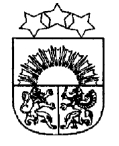 LATVIJAS  REPUBLIKA  KRĀSLAVAS  NOVADS           KRĀSLAVAS  NOVADA  DOMEReģ. Nr. 90001267487Rīgas iela 51, Krāslava, Krāslavas nov., LV-5601. Tālrunis +371 65624383, fakss +371 65681772e-pasts: dome@kraslava.lvKrāslavāSĒDES PROTOKOLS2018.gada 27.septembrī                                                                                                            Nr.14Sēde sasaukta  Krāslavas novada domē,                         Rīgas ielā 51, Krāslavā, plkst.1400Sēdi atklāj plkst.1400Sēdi vada – novada domes priekšsēdētājs Gunārs UpenieksSēdi protokolē – lietvedības speciāliste Gunta MiglānePiedalāsDeputāti: Vera Bīriņa, Jāzeps Dobkevičs, Aleksandrs Jevtušoks, Raimonds Kalvišs, Viktorija Lene, Antons Ļaksa, Viktors Moisejs, Juris Saksons, Aleksandrs Savickis, Gunārs Svarinskis, Jānis Tukāns, Gunārs Upenieks, Janīna Vanaga, Ēriks Zaikovskis, Dmitrijs ZalbovičsPašvaldības administrācijas darbinieki:J.Geiba, izpilddirektors;I.Hmeļņicka, izpilddirektora vietniece finanšu un budžeta jautājumos;J.Mančinskis, izpilddirektora vietnieks;E.Ciganovičs, juriskonsults;I.Tārauds, juriskonsults;I.Kavinska, sabiedrisko attiecību speciāliste;E.Škutāne, informatīvā biļetena “Krāslavas Vēstis” redaktore;I.Skerškāns, zemes lietu speciālists;S.Petroviča, izglītības un kultūras nodaļas vadītājas vietniece;I.Danovska, Būvvaldes vadītāja;A.Dzalbe, Attīstības nodaļas projektu speciāliste;L.Proma, Izvaltas pamatskolas direktora p.i.A.Umbraško, Aulejas un Kombuļu pagastu pārvalžu vadītājs;V.Grizāns, domes datortīkla administratorsSēdes vadītājs G.Upenieks piedāvā veikt izmaiņas sēdes darba kārtībā un iekļaut:Papildjautājumu Nr. 9 “Par nekustamā īpašuma Kalna ielā 11B, Augstkalnē, Ūdrīšu pagastā, Krāslavas novadā, nomas tiesību izsoli”Papildjautājumu Nr. 10 “Par nekustamo īpašumu nosacīto cenu”Papildjautājumu Nr. 11 “Par pakalpojuma sociālās aprūpes institūcijā piešķiršanu”Papildjautājumu Nr. 12 “Par sociālā dzīvokļa statusa piešķiršanu”Papildjautājumu Nr. 13 “Par materiālās palīdzības piešķiršanu”Papildjautājumu Nr. 14 “Par mācību izdevumu segšanu”Papildjautājumu Nr. 15 “Par kustamās mantas izsoli”Papildjautājumu Nr. 16 “Par līdzfinansējuma piešķiršanu”Papildjautājumu Nr. 17 “Par jaunas amata vienības iekļaušanu Krāslavas Sporta skolas amatu sarakstā”Papildjautājumu Nr. 18 “Par Krāslavas novada izglītības iestāžu vadītāju mēneša darba algas likmēm”Papildjautājumu Nr. 19 “Par finansējuma piešķiršanu” Papildjautājumu Nr. 20 “Par piemaksas noteikšanu”Papildjautājumu Nr. 21 “Par pašvaldības dalību un līdzfinansējumu ELFLA projektam „Pamatpakalpojumi un ciematu atjaunošana Aulejas pagastā””Papildjautājumu Nr. 22 “Par pašvaldības dalību un līdzfinansējumu ELFLA projektam „Krāslavas novada stratēģiskā ceļa St.Krāslava – Vilmaņi pārbūve, II kārta””Papildjautājumu Nr. 23 “Par Krāslavas novada pašvaldības nekustamā īpašuma atsavināšanu”Papildjautājumu Nr. 24 “Par Krāslavas novada pašvaldības lēmuma atcelšanu”Papildjautājumu Nr. 25 “Par Krāslavas novada domes lēmuma grozījumiem”Papildjautājumu Nr. 26 “Par kustamās mantas nodošanu patapinājumā”Papildjautājumu Nr. 27 “Par grozījumiem Krāslavas novada pašvaldības budžetā 2018.gadam”Papildjautājumu Nr. 28 “Par dzīvokļa Nr. 35, Raiņa ielā 6 Krāslavā, apsaimniekošanu”Papildjautājumu Nr. 29 “Par energoaudita veikšanu”Papildjautājumu Nr. 30 “Par nekustamā īpašuma – daļas no zemes gabala Piedrujas pagastā, Krāslavas novadā, apbūves tiesību”Deputātiem citu priekšlikumu un iebildumu nav.Balso par sēdes darba kārtību ar papildinājumiem.Vārdiskais balsojums:par –  V.Bīriņa, J.Dobkevičs, A.Jevtušoks, R.Kalvišs, V.Lene, A.Ļaksa, V.Moisejs, J.Saksons, A.Savickis, G.Svarinskis, J.Tukāns, G.Upenieks, J.Vanaga, Ē.Zaikovskis, D.Zalbovičspret - navatturas - navAtklāti balsojot, par – 15, pret – nav, atturas – nav, Krāslavas novada dome nolemj:Apstiprināt domes sēdes darba kārtību ar izmaiņām.Darba kārtība:Dzīvokļu jautājumiPar dienesta dzīvokļa statusa piešķiršanu un dzīvokļu izīrēšanuZemes jautājumiAdresācijas jautājumiPar deklarētās dzīvesvietas ziņu anulēšanuPar zemes gabala sadalīšanuPar zemes ierīcības projektu apstiprināšanu     Par Krāslavas novada domes Dzīvokļu komisijas nolikuma apstiprināšanu     Par nekustamā īpašuma Kalna ielā 11B, Augstkalnē, Ūdrīšu pagastā, Krāslavas novadā,        nomas tiesību izsoliPar nekustamo īpašumu nosacīto cenuPar pakalpojuma sociālās aprūpes institūcijā piešķiršanuPar sociālā dzīvokļa statusa piešķiršanuPar materiālās palīdzības piešķiršanuPar mācību izdevumu segšanuPar kustamās mantas izsoliPar līdzfinansējuma piešķiršanuPar jaunas amata vienības iekļaušanu Krāslavas Sporta skolas amatu sarakstāPar Krāslavas novada izglītības iestāžu vadītāju mēneša darba algas likmēm       Par finansējuma piešķiršanu Par piemaksas noteikšanuPar pašvaldības dalību un līdzfinansējumu ELFLA projektam „Pamatpakalpojumi un ciematu atjaunošana Aulejas pagastā”Par pašvaldības dalību un līdzfinansējumu ELFLA projektam „Krāslavas novada stratēģiskā ceļa St.Krāslava – Vilmaņi pārbūve, II kārta”Par Krāslavas novada pašvaldības nekustamā īpašuma atsavināšanuPar Krāslavas novada pašvaldības lēmuma atcelšanuPar Krāslavas novada domes lēmuma grozījumiemPar kustamās mantas nodošanu patapinājumāPar grozījumiem Krāslavas novada pašvaldības budžetā 2018.gadamPar dzīvokļa Nr. 35, Raiņa ielā 6 Krāslavā, apsaimniekošanuPar energoaudita veikšanuPar nekustamā īpašuma – daļas no zemes gabala Piedrujas pagastā, Krāslavas novadā, apbūves tiesību1.§Dzīvokļu jautājumiZiņo: G.UpenieksVārdiskais balsojums:par –  V.Bīriņa, J.Dobkevičs, A.Jevtušoks, R.Kalvišs, V.Lene, A.Ļaksa, V.Moisejs, J.Saksons, A.Savickis, G.Svarinskis, J.Tukāns, G.Upenieks, J.Vanaga, Ē.Zaikovskis, D.Zalbovičspret - navatturas - navAtklāti balsojot, par – 15, pret – nav, atturas – nav, Krāslavas novada dome nolemj:Pamatojoties uz LR likuma “Par palīdzību dzīvokļa jautājumu risināšanā” 10.panta 1. un 2.punktu un Krāslavas novada pašvaldības saistošo noteikumu Nr.2009/2/9 „Par palīdzību dzīvokļu jautājumu risināšanā Krāslavas novadā” 2.8.3. un 2.8.5.punktu, noņemt no dzīvokļa saņemšanas uzskaites rindas Nadeždu D[..], sakarā ar to, ka sniegusi nepatiesas ziņas par apstākļiem, kas bijušas par pamatu personas reģistrēšanai palīdzības saņemšanas uzskaites rindā: Pamatojoties uz LR likuma “Par palīdzību dzīvokļa jautājumu risināšanā” 7.panta piektās daļas 2.punktu  un Krāslavas novada pašvaldības saistošo noteikumu Nr.2009/2/9 “Par palīdzību dzīvokļu jautājumu risināšanā Krāslavas novadā” 1.2. punktu atteikt uzņemt dzīvokļa saņemšanas uzskaites rindā:Pēteri R[..], nav deklarētās dzīvesvietas, nav tiesiska pamata uzņemt rindā, jo atsavināta sev piederoša dzīvojamā platība.Veroniku I[..], deklarētā dzīvesvieta Jaunā iela [..] , nav tiesiska pamata reģistrēt uzskaites rindā, deklarētās dzīvesvietas termiņš ir mazāks par vienu gadu Krāslavas novada administratīvajā teritorijā.Jekaterinu V[..], deklarētā dzīvesvieta “[..], Mazie Kusiņi, Krāslavas pagasts, Krāslavas novads, nav tiesiska pamata reģistrēt uzskaites rindā, deklarētās dzīvesvietas termiņš ir mazāks par vienu gadu Krāslavas novada administratīvajā teritorijā.Lēmuma projekta iesniedzējs un sagatavotājs:Dzīvokļu komisija2.§Par dienesta dzīvokļa statusa noteikšanu un dzīvokļu izīrēšanuZiņo: G.UpenieksVārdiskais balsojums:par –  V.Bīriņa, J.Dobkevičs, A.Jevtušoks, R.Kalvišs, V.Lene, A.Ļaksa, V.Moisejs, J.Saksons, A.Savickis, G.Svarinskis, J.Tukāns, G.Upenieks, J.Vanaga, Ē.Zaikovskis, D.Zalbovičspret - navatturas - navAtklāti balsojot, par – 15, pret – nav, atturas – nav, Krāslavas novada dome nolemj:Saskaņā ar likuma „Par pašvaldībām” 15.panta pirmās daļas 9.punktu, Krāslavas novada pašvaldības saistošo noteikumu Nr.2009/2/9 „Par palīdzību dzīvokļu jautājumu risināšanā Krāslavas novadā” 6.3.apakšpunktu:  Noteikt dzīvoklim Nr.14 Rēzeknes ielā 5 un dzīvoklim Nr.32 Lielā ielā 18 Krāslavā dienesta dzīvokļa statusu. Sakarā ar to, ka Profesionālās izglītības kompetences centra “Rīgas Valsts tehnikums” Krāslavas teritoriālā struktūrvienība nespēj nodrošināt saviem audzēkņiem un pedagogiem dzīvojamo platību, izīrēt uz 2018./2019. mācību gada laiku Profesionālās izglītības centram “Rīgas Valsts tehnikums”, pašvaldībai piederošo dzīvokli Nr. 14 Rēzeknes ielā 5, Krāslavā, un dzīvokli Nr. 32 Lielā ielā 18, Krāslavā. Pilnvarot dzīvojamo māju apsaimniekotāju sabiedrību ar ierobežotu atbildību „Krāslavas nami” slēgt dzīvojamo telpu īres līgumu ar Profesionālās izglītības centru “Rīgas Valsts tehnikums” par dzīvokļa Nr. 14 Rēzeknes ielā 5, Krāslavā, un dzīvokļa Nr. 32 Lielā ielā 18, Krāslavā, īri.Lēmuma projekta iesniedzējs:Domes priekšsēdētājs G.UpenieksLēmuma projekts sagatavotājs:Domes juriskonsults I.Tārauds3.§Zemes jautājumiZiņo: G.UpenieksVārdiskais balsojums:par –  V.Bīriņa, J.Dobkevičs, A.Jevtušoks, R.Kalvišs, V.Lene, A.Ļaksa, V.Moisejs, J.Saksons, A.Savickis, G.Svarinskis, J.Tukāns, G.Upenieks, J.Vanaga, Ē.Zaikovskis, D.Zalbovičspret - navatturas - navAtklāti balsojot, par – 15, pret – nav, atturas – nav, Krāslavas novada dome nolemj:1. Pamatojoties uz personu 12.09.2018. iesniegumiem, iznomāt Krāslavas pilsētas iedzīvotājiem saskaņā ar pievienoto sarakstu Krāslavas novada pašvaldībai piekritīgās zemes vienības ar kadastra apzīmējumu 6001-002-1980 Krāslavā, Lielā ielā 1A daļas uz 10 gadiem, nosakot nomas maksu 1,5% apmērā no zemes kadastrālās vērtības gadā, saskaņā ar MK noteikumu Nr.350 „Publiskas personas zemes nomas un apbūves tiesības noteikumi” 30.3.punktu. Zemes lietošanas mērķis – pagaidu atļautā zemes izmantošana sakņu dārziem (kods 0502). Noteikt, ka iznomātājs var vienpusējā kārtā izbeigt zemes nomas tiesībās uz zemes vienības ar kadastra apzīmējumu 6001-002-1980 daļām gadījumā, ja minētā zemes vienība ir nepieciešama pašvaldības funkciju veikšanai. 2. Pamatojoties uz Jevgēnija N[..] 26.06.2018. iesniegumu, pagarināt 30.04.2009. Aulejas pagasta lauku apvidus zemes nomas līguma Nr.2009/6 darbības termiņu uz 20 gadiem, nosakot nomas maksu 0,5% apmērā no zemes kadastrālās vērtības gadā, saskaņā ar MK noteikumu Nr.644 „Noteikumi par neizpirktās lauku apvidus zemes nomas līguma noslēgšanas un nomas maksas aprēķināšanas kārtību” 7.punktu. Zemes lietošanas mērķis – individuālo dzīvojamo māju apbūve (kods 0601).3. Sakarā ar Vladislava Č[..] nāvi, lauzt 20.01.2009. Kalniešu pagasta lauku apvidus zemes nomas līgumu Nr.160. Izbeigt Vladislavam Č[..], personas kods [..], nomas tiesības uz zemes vienību ar kadastra apzīmējumu 6068-001-0297 Krāslavas novada Kalniešu pagastā.4. Pamatojoties uz Svetlanas M[..] 08.08.2018. iesniegumu, iznomāt Svetlanai M[..], personas kods [..], dzīvo Krāslavas novada Kalniešu pagastā, [..]Krāslavas novada pašvaldībai piekritīgo zemes vienību 6,2 ha platībā ar kadastra apzīmējumu 6068-001-0297 Krāslavas novada Kalniešu pagastā uz 30 gadiem, nosakot nomas maksu 0,5% apmērā no zemes kadastrālās vērtības gadā, saskaņā ar MK noteikumu Nr.350 „Publiskas personas zemes nomas un apbūves tiesības noteikumi” 30.2.punktu. Zemes lietošanas mērķis – zeme, uz kuras galvenā saimnieciskā darbība ir lauksaimniecība (kods 0101).5. Pamatojoties uz Irēnas V[..] 05.07.2018. iesniegumu, iznomāt Irēnai V[..], personas kods [..], dzīvo Daugavpilī, Piekrastes [..], Krāslavas novada pašvaldībai piekritīgo zemes vienību 0,13 ha platībā ar kadastra apzīmējumu 6096-008-0570 Krāslavas novada Ūdrīšu pagastā uz 30 gadiem, nosakot nomas maksu 1,5% apmērā no zemes kadastrālās vērtības gadā, piemērojot koeficientu 1,5 sakarā ar to, ka uz zemesgabala atrodas būves, kuras ir ierakstāmas, bet nav ierakstītas zemesgrāmatā, saskaņā ar MK noteikumu Nr.350 „Publiskas personas zemes nomas un apbūves tiesības noteikumi” 17.punktu, 22.1.punktu. Zemes lietošanas mērķis – individuālo dzīvojamo māju apbūve (kods 0601). Uz zemes vienības ar kadastra apzīmējumu 6096-008-0570 atrodas Irēnas V[..] valdījumā esošas ēkas un būves saskaņā ar Ūdrīšu pagasta pārvaldes 17.09.2018. izziņu Nr.1-5/66.6. Pamatojoties uz Māra S[..] 03.09.2018. iesniegumu, pagarināt 20.09.2013. Krāslavas pagasta lauku apvidus zemes nomas līguma (reģ. Nr.145) darbības termiņu uz 25 gadiem, nosakot nomas maksu 0,5% apmērā no zemes kadastrālās vērtības gadā, saskaņā ar MK noteikumu Nr.350 „Publiskas personas zemes nomas un apbūves tiesības noteikumi” 30.2.punktu. Zemes lietošanas mērķis – individuālo dzīvojamo māju apbūve (kods 0601).7. Sakarā ar Vladislava F[..] nāvi, lauzt 28.11.2007. Krāslavas pagasta lauku apvidus zemes nomas līgumu Nr.105. Izbeigt Vladislavam F[..], personas kods [..], nomas tiesības uz zemes vienībām ar kadastra apzīmējumiem 6078-001-0184, 6078-003-0039 un 6078-003-0039 Krāslavas novada Krāslavas pagastā.8. Pamatojoties uz Denisa F[..] 13.09.2018. iesniegumu, saskaņā ar 19.07.2018. mantojuma apliecību, iznomāt Denisam F[..], personas kods [..], dzīvo Krāslavas novada Krāslavas pagastā, [..], Krāslavas novada pašvaldībai piekritīgās zemes vienības 2,9 ha platībā ar kadastra apzīmējumu 6078-001-0184, 3,4 ha platībā ar kadastra apzīmējumu 6078-003-0039, 3,43 ha platībā ar kadastra apzīmējumu 6078-003-0058 Krāslavas novada Krāslavas pagastā uz 30 gadiem, nosakot nomas maksu par zemes vienību ar kadastra apzīmējumu 6078-001-0184 1,5% apmērā no zemes kadastrālās vērtības gadā, piemērojot koeficientu 1,5 sakarā ar to, ka uz zemesgabala atrodas būves, kuras ir ierakstāmas, bet nav ierakstītas zemesgrāmatā, saskaņā ar MK noteikumu Nr.350 „Publiskas personas zemes nomas un apbūves tiesības noteikumi” 17.punktu, 22.1.punktu, bet par zemes vienībām ar kadastra apzīmējumiem 6078-003-0039 un 6078-003-0058 0,5% apmērā no zemes kadastrālās vērtības gadā, saskaņā ar MK noteikumu Nr.350 „Publiskas personas zemes nomas un apbūves tiesības noteikumi” 30.2.punktu. Zemes lietošanas mērķis – zeme, uz kuras galvenā saimnieciskā darbība ir lauksaimniecība (kods 0101). Uz zemes vienības ar kadastra apzīmējumu 6078-001-0184 atrodas Denisam F[..] piederošas būves saskaņā ar 19.07.2018. mantojuma apliecību.9. Pamatojoties uz Marinas I[..] iesniegumu, pagarināt 24.09.2008. Ūdrīšu pagasta lauku apvidus zemes nomas līguma Nr.U2008/97 darbības termiņu uz 20 gadiem, nosakot nomas maksu 0,5% apmērā no zemes kadastrālās vērtības gadā, saskaņā ar MK noteikumu Nr.644 „Noteikumi par neizpirktās lauku apvidus zemes nomas līguma noslēgšanas un nomas maksas aprēķināšanas kārtību” 7.punktu. Zemes lietošanas mērķis – zeme, uz kuras galvenā saimnieciskā darbība ir lauksaimniecība (kods 0101). 10. Pamatojoties uz Oļega K[..] 05.09.2018. iesniegumu, iznomāt Oļegam K[..], personas kods [..], dzīvo Krāslavā, Vienības ielā [..], Krāslavas novada pašvaldībai piekritīgo zemes vienību 0,7 ha platībā ar kadastra apzīmējumu 6096-007-0267Krāslavas novada Ūdrīšu pagastā uz 30 gadiem, nosakot nomas maksu 1,5% apmērā no zemes kadastrālās vērtības gadā, piemērojot koeficientu 1,5 sakarā ar to, ka uz zemesgabala atrodas būves, kuras ir ierakstāmas, bet nav ierakstītas zemesgrāmatā, saskaņā ar MK noteikumu Nr.350 „Publiskas personas zemes nomas un apbūves tiesības noteikumi” 17.punktu, 22.1.punktu. Uz zemes vienības ar kadastra apzīmējumu 6096-007-0267 atrodas Oļega K[..] valdījumā esošā dzīvojamā māja saskaņā ar Ūdrīšu pagasta pārvaldes 05.09.2018. izziņu Nr.1-5/65.11. Pamatojoties uz Andreja M[..] 22.08.2018. iesniegumu, iznomāt Andrejam M[..], personas kods [..], dzīvo Krāslavas novada Ūdrīšu pagastā, [..]Krāslavas novada pašvaldībai piekritīgās zemes vienības 0,4 ha platībā ar kadastra apzīmējumu 6096-007-0345 un 0,7 ha platībā ar kadastra apzīmējumu 6096-007-0181 Krāslavas novada Ūdrīšu pagastā uz 30 gadiem, nosakot nomas maksu 0,5% apmērā no zemes kadastrālās vērtības gadā, saskaņā ar MK noteikumu Nr.350 „Publiskas personas zemes nomas un apbūves tiesības noteikumi” 30.2.punktu. Zemes lietošanas mērķis – zeme, uz kuras galvenā saimnieciskā darbība ir lauksaimniecība (kods 0101).12. Pamatojoties uz Viktora M[..] 05.09.2018. iesniegumu, pagarināt 01.09.2008. Ūdrīšu pagasta lauku apvidus zemes nomas līguma Nr.U2008/95 darbības termiņu uz 20 gadiem, nosakot nomas maksu 0,5% apmērā no zemes kadastrālās vērtības gadā, saskaņā ar MK noteikumu Nr.644 „Noteikumi par neizpirktās lauku apvidus zemes nomas līguma noslēgšanas un nomas maksas aprēķināšanas kārtību” 7.punktu. Zemes lietošanas mērķis – zeme, uz kuras galvenā saimnieciskā darbība ir lauksaimniecība (kods 0101).13. Pamatojoties uz Viktora M[..] 05.09.2018. un 10.09.2018. iesniegumiem, iznomāt Viktoram M[..], personas kods [..], dzīvo Krāslavas novada Ūdrīšu pagastā[..], rezerves zemes fondā ieskaitīto zemes vienību 0,1 ha platībā ar kadastra apzīmējumu 6096-008-0509, kā arī Krāslavas novada pašvaldībai piekritīgo zemes vienību 0,3 ha platībā ar kadastra apzīmējumu 6078-008-0555 Krāslavas novada Ūdrīšu pagastā uz 30 gadiem, nosakot nomas maksu 0,5% apmērā no zemes kadastrālās vērtības gadā, saskaņā ar MK noteikumu Nr.350 „Publiskas personas zemes nomas un apbūves tiesības noteikumi” 30.2.punktu. Zemes lietošanas mērķis – zeme, uz kuras galvenā saimnieciskā darbība ir lauksaimniecība (kods 0101). Noteikt, ka pašvaldība var vienpusējā kārtā izbeigt zemes nomas tiesībās uz zemes vienību ar kadastra apzīmējumu 6096-008-0509 gadījumā, ja minētā zemes vienība ir nepieciešamas Zemes pārvaldības likumā norādīto mērķu realizācijai.14. Pamatojoties uz Edmunda G[..] 10.09.2018. iesniegumu, grozīt 17.09.2008. Ūdrīšu pagasta lauku apvidus zemes nomas līgumu Nr.U2008/96. Samazināt Edmundam G[..], personas kods [..], iznomātās zemes platību, atstājot nomas lietošanā zemes vienības ar kadastra apzīmējumu 6096-008-0493 daļu 0,25 ha platībā saskaņā ar grafisko pielikumu, kā arī pagarināt 17.09.2008. Ūdrīšu pagasta lauku apvidus zemes nomas līgumu Nr.U2008/96 darbības termiņu uz 20 gadiem, nosakot nomas maksu 0,5% apmērā no zemes kadastrālās vērtības gadā, saskaņā ar MK noteikumu Nr.644 „Noteikumi par neizpirktās lauku apvidus zemes nomas līguma noslēgšanas un nomas maksas aprēķināšanas kārtību” 7.punktu. Zemes lietošanas mērķis – zeme, uz kuras galvenā saimnieciskā darbība ir lauksaimniecība (kods 0101).15. Pamatojoties uz Kaplavas pagasta pārvaldes 2018.gada 10.jūlija vēstuli “Par lēmuma atcelšanu”, atcelt Krāslavas novada domes 2018.gada 05.maija lēmumu (protokols Nr.8, 3.§, 7. punkts) par zemes vienības 0,15 ha platībā ar kadastra apzīmējumu 6070-005-0679 Krāslavas novada Kaplavas pagastā iznomāšanu Zinaidai G[..]i, personas kods [..].16. Pamatojoties uz Marijas Č[..] 11.06.2018. iesniegumu, iznomāt Marijai Č[..], personas kods [..], dzīvo Daugavpilī, Rēzeknes ielā [..], Krāslavas novada pašvaldībai piekritīgo zemes vienību 0,15 ha platībā ar kadastra apzīmējumu 6070-005-0679 Krāslavas novada Kaplavas pagastā uz 30 gadiem, nosakot nomas maksu 1,5% apmērā no zemes kadastrālās vērtības gadā, piemērojot koeficientu 1,5 sakarā ar to, ka uz zemesgabala atrodas būves, kuras ir ierakstāmas, bet nav ierakstītas zemesgrāmatā, saskaņā ar MK noteikumu Nr.350 „Publiskas personas zemes nomas un apbūves tiesības noteikumi” 17.punktu, 22.1.punktu. Uz zemes vienības ar kadastra apzīmējumu 6070-005-0679 atrodas Marijas Č[..] valdījumā esošas ēkas un būves saskaņā ar Kaplavas pagasta pārvaldes 11.09.2018. izziņu Nr.13.8/20.17. Pamatojoties uz Pjotra Š[..] 11.07.2018. iesniegumu, pagarināt 25.09.2008. Kaplavas pagasta lauku apvidus zemes nomas līguma Nr.K2008/7 darbības termiņu uz 20 gadiem, nosakot nomas maksu 0,5% apmērā no zemes kadastrālās vērtības gadā, saskaņā ar MK noteikumu Nr.644 „Noteikumi par neizpirktās lauku apvidus zemes nomas līguma noslēgšanas un nomas maksas aprēķināšanas kārtību” 7.punktu. Zemes lietošanas mērķis – zeme, uz kuras galvenā saimnieciskā darbība ir lauksaimniecība (kods 0101).18. Pamatojoties uz Eduarda P[..] 22.08.2018. iesniegumu, pagarināt 29.08.2008. Kaplavas pagasta lauku apvidus zemes nomas līguma darbības termiņu uz 20 gadiem, nosakot nomas maksu 0,5% apmērā no zemes kadastrālās vērtības gadā, saskaņā ar MK noteikumu Nr.644 „Noteikumi par neizpirktās lauku apvidus zemes nomas līguma noslēgšanas un nomas maksas aprēķināšanas kārtību” 7.punktu. Zemes lietošanas mērķis – zeme, uz kuras galvenā saimnieciskā darbība ir lauksaimniecība (kods 0101).19. Pamatojoties uz Vaclova M[..] 17.09.2018. iesniegumu, lauzt 23.11.2007. Kaplavas pagasta lauku apvidus zemes nomas līgumu. Izbeigt Vaclovam M[..], personas kods [..], nomas tiesības uz zemes vienībām ar kadastra apzīmējumiem 6070-005-0176 un 6070-005-0627 Krāslavas novada Kaplavas pagastā.20. Pamatojoties uz Antona L[..] 17.09.2018. iesniegumu, iznomāt Antonam L[..], personas kods [..], dzīvo Krāslavas novada Kaplavas pagastā, [..]Krāslavas novada pašvaldībai piekritīgās zemes vienības 1,7 ha platībā ar kadastra apzīmējumu 6070-005-0176 un 6,21 ha platībā ar kadastra apzīmējumu 6070-005-0627 Krāslavas novada Kaplavas pagastā uz 30 gadiem, nosakot nomas maksu 0,5% apmērā no zemes kadastrālās vērtības gadā, saskaņā ar MK noteikumu Nr.350 „Publiskas personas zemes nomas un apbūves tiesības noteikumi” 30.2.punktu. Zemes lietošanas mērķis – zeme, uz kuras galvenā saimnieciskā darbība ir lauksaimniecība (kods 0101).21. Pamatojoties uz Pjotra Š[..] 10.08.2018. iesniegumu, pagarināt 22.08.2013. Piedrujas pagasta lauku apvidus zemes nomas līguma (reģ.Nr.132) darbības termiņu uz 25 gadiem, nosakot nomas maksu 0,5% apmērā no zemes kadastrālās vērtības gadā, saskaņā ar MK noteikumu Nr.350 „Publiskas personas zemes nomas un apbūves tiesības noteikumi” 30.2.punktu. Zemes lietošanas mērķis – zeme, uz kuras galvenā saimnieciskā darbība ir lauksaimniecība (kods 0101).22. Pamatojoties uz Alīdas Š[..] 23.08.2018. iesniegumu, pagarināt 08.06.2009. Aulejas pagasta lauku apvidus zemes nomas līguma Nr.A2009/10 darbības termiņu uz 20 gadiem, nosakot nomas maksu 0,5% apmērā no zemes kadastrālās vērtības gadā, saskaņā ar MK noteikumu Nr.644 „Noteikumi par neizpirktās lauku apvidus zemes nomas līguma noslēgšanas un nomas maksas aprēķināšanas kārtību” 7.punktu. Zemes lietošanas mērķis – zeme, uz kuras galvenā saimnieciskā darbība ir lauksaimniecība (kods 0101).23. Pamatojoties uz Večeslava B[..] 22.02.2016. iesniegumu, iznomāt Večeslavam B[..], personas kods [..], dzīvo Krāslavas novadā, Krāslavas pagastā, [..]zemes reformas pabeigšanai paredzēto zemes vienību 4,4 ha platībā ar kadastra apzīmējumu 6074-004-0500 Krāslavas novada Kombuļu pagastā uz 5 gadiem, nosakot nomas maksu 0,5% apmērā no zemes kadastrālās vērtības gadā, saskaņā ar MK noteikumu Nr.350 „Publiskas personas zemes nomas un apbūves tiesības noteikumi” 30.2.punktu. Zemes lietošanas mērķis – zeme, uz kuras galvenā saimnieciskā darbība ir lauksaimniecība (kods 0101). Noteikt, ka nomas tiesības uz zemes vienību ar kadastra apzīmējumu 6074-004-0500 var tikt izbeigtas pirms termiņa, ja mainās zemes īpašnieks vai valdītājs.24. Pamatojoties uz Janīnas S[..] 23.08.2018. iesniegumu, iznomāt Janīnai S[..], personas kods [..], dzīvo Rīgā, Bultu ielā [..], Krāslavas novada pašvaldībai piekritīgo zemes vienību 0,4 ha platībā ar kadastra apzīmējumu 6088-008-0032 Krāslavas novada Skaistas pagastā uz 30 gadiem, nosakot nomas maksu 1,5% apmērā no zemes kadastrālās vērtības gadā, piemērojot koeficientu 1,5 sakarā ar to, ka uz zemesgabala atrodas būves, kuras ir ierakstāmas, bet nav ierakstītas zemesgrāmatā, saskaņā ar MK noteikumu Nr.350 „Publiskas personas zemes nomas un apbūves tiesības noteikumi” 17.punktu, 22.1.punktu. Uz zemes vienības ar kadastra apzīmējumu 6088-008-0032 atrodas Janīnas S[..] valdījumā esošas ēkas saskaņā ar Skaistas pagasta pārvaldes 05.09.2018. izziņu Nr.1.12/13.25. Pamatojoties uz Pjotra L[..] 24.08.2018. iesniegumu, pagarināt 30.05.2013. Robežnieku pagasta lauku apvidus zemes nomas līguma (reģ.Nr.99) darbības termiņu uz 25 gadiem, nosakot nomas maksu 0,5% apmērā no zemes kadastrālās vērtības gadā, saskaņā ar MK noteikumu Nr.350 „Publiskas personas zemes nomas un apbūves tiesības noteikumi” 30.2.punktu. Zemes lietošanas mērķis – zeme, uz kuras galvenā saimnieciskā darbība ir lauksaimniecība (kods 0101).26. Pamatojoties uz zemes tiesiskā valdītāja Āra P[..] 13.09.2018. iesniegumu, sakarā ar ceļa joslas atsavināšanu, sadalīt zemes vienību ar kadastra apzīmējumu 6070-004-0116 nodalot pierobežas ceļa uzturēšanai nepieciešamo zemesgabalu 0,50 ha platībā saskaņā ar grafisko pielikumu. Veicot kadastrālo uzmērīšanu, atdalāmā zemesgabala platība var tikt precizēta. Saskaņā ar 2006.gada 20.jūnija Ministru kabineta noteikumiem Nr.496 „Nekustamā īpašuma lietošanas mērķu klasifikācija un nekustamā īpašuma lietošanas mērķu noteikšanas un maiņas kārtība”, noteikt nodalāmajam zemesgabalam 0,50 ha platībā lietošanas mērķi - zeme dzelzceļa infrastruktūras zemes nodalījuma joslā un ceļu zemes nodalījuma joslā (kods 1101). Lūgt Valsts zemes dienestam piešķirt kadastra apzīmējumus jaunizveidotajām zemes vienībām.27. Sakarā ar to, ka Valsts un pašvaldību īpašuma privatizācijas un privatizācijas sertifikātu izmantošanas pabeigšanas likuma 25.panta 2.1 daļā noteiktajā termiņā ir noslēgts zemes nomas līgums par lietošanā bijušo zemi, atcelt Krāslavas novada domes 2014.gada 28.augusta lēmumu (protokols Nr.10, 3.§, 25. punkts) daļā par zemes vienību ar kadastra apzīmējumiem 6096-005-0263 un 6096-009-0157 ieskaitīšanu rezerves zemes fondā.28. Sakarā ar to, ka Valsts un pašvaldību īpašuma privatizācijas un privatizācijas sertifikātu izmantošanas pabeigšanas likuma 25.panta 2.1 daļā noteiktajā termiņā ir noslēgts zemes nomas līgums par lietošanā bijušo zemi, noteikt, ka zemes vienības 10,94 ha platībā ar kadastra apzīmējumu 6096-005-0263 un 4,10 ha platībā ar kadastra apzīmējumu 6096-009-0157 Ūdrīšu pagastā piekrīt Krāslavas novada pašvaldībai saskaņā ar likuma „Par valsts un pašvaldību zemes īpašuma tiesībām un to nostiprināšanu zemesgrāmatās” 3.panta piektās daļas 2.punktu. 29. Sakarā ar to, ka zemes reformas pabeigšanai paredzētā zemes vienība ar kadastra apzīmējumu 6001-002-0088 atrodas Krāslavas pilsētas rūpnieciskās apbūves teritorijā, kas ir saskaņā ar spēkā esošo Krāslavas novada teritorijas plānojumu, un turpmāk paredzēta jaunu pašvaldības ēku (būvju) celtniecībai, atcelt Krāslavas novada domes 2009.gada 29.decembra lēmumu (15.protokols, 27.§, 4.14.punkts) par zemes vienības ar kadastra apzīmējumu 6001-002-0088 izmantošanu zemes reformas pabeigšanai un iekļaušanu līdzvērtīgo zemju kompensācijas fondā. 30. Saskaņā ar likuma „Par valsts un pašvaldību zemes īpašuma tiesībām un to nostiprināšanu zemesgrāmatās” 4.'panta otrās daļas 5.punktu noteikt, ka zemes vienība 19380 m2 ar kadastra apzīmējumu 6001-002-0088 piekrīt Krāslavas novada pašvaldībai (veicot kadastrālo uzmērīšanu platība var tikt precizēta). Noteikt zemes vienībai ar kadastra apzīmējumu 6001-002-0088 lietošanas mērķi – rūpnieciskās ražošanas objektu apbūve (kods 1001).31. Sakarā ar to, ka uz zemes vienības ar kadastra apzīmējumu 6096-005-0158 Krāslavas novada Ūdrīšu pagastā atrodas Krāslavas novada pašvaldībai piederošas būves (notekūdeņu attīrīšanas iekārtas), atcelt Krāslavas novada domes 2011.gada 25.augusta lēmumu (protokols Nr.9, 5.§, 17. punkts) daļā par zemes vienības ar kadastra apzīmējumu 6096-005-0158 ieskaitīšanu rezerves zemes fondā.32. Sakarā ar to, ka uz zemes vienības ar kadastra apzīmējumu 6096-005-0158 Krāslavas novada Ūdrīšu pagastā atrodas Krāslavas novada pašvaldībai piederošas būves (notekūdeņu attīrīšanas iekārtas), saskaņā ar likuma „Par valsts un pašvaldību zemes īpašuma tiesībām un to nostiprināšanu zemesgrāmatās” 4.'panta otrās daļas 5.punktu noteikt, ka zemes vienība 0,41 ha ar kadastra apzīmējumu 6096-005-0158 piekrīt Krāslavas novada pašvaldībai. Noteikt zemes vienībai ar kadastra apzīmējumu 6096-005-0158 lietošanas mērķi – ar maģistrālajām elektropārvades un sakaru līnijām un maģistrālajiem naftas, naftas produktu, ķīmisko produktu, gāzes un ūdens cauruļvadiem saistīto būvju, ūdens ņemšanas un notekūdeņu attīrīšanas būvju apbūve (kods 1201).Projektu iesniedza:Domes priekšsēdētājs G.UpenieksProjektu sagatavoja:Zemes lietu speciālists I.Skerškāns4.§Adresācijas jautājumiZiņo: G.UpenieksVārdiskais balsojums:par –  V.Bīriņa, J.Dobkevičs, A.Jevtušoks, R.Kalvišs, V.Lene, A.Ļaksa, V.Moisejs, J.Saksons, A.Savickis, G.Svarinskis, J.Tukāns, G.Upenieks, J.Vanaga, Ē.Zaikovskis, D.Zalbovičspret - navatturas - navAtklāti balsojot, par – 15, pret – nav, atturas – nav, Krāslavas novada dome nolemj:1. Pamatojoties uz Valsts zemes dienesta Adrešu reģistra daļas 17.08.2018. vēstuli, saskaņā ar 08.12.2015. MK noteikumu Nr.698 „Adresācijas noteikumi” 2.8.punktu un 9.punktu, piešķirt zemes vienībai ar kadastra apzīmējumu 6078-002-0131 un uz tās esošajai būvei ar kadastra apzīmējumu 6078-002-0131-001 adresi - „Vālodzes”, Krāslavas pag., Krāslavas nov., LV-5601.2. Sakarā ar Krāslavas novada pašvaldībai piekritīgās zemes vienības ar kadastra apzīmējumu 6096-002-0209 reģistrāciju zemesgrāmatā, saskaņā ar 08.12.2015. MK noteikumu Nr.698 „Adresācijas noteikumi” 2.9.punktu, piešķirt Krāslavas novada Ūdrīšu pagasta zemes īpašumam ar kadastra Nr.6096-002-0007, kura sastāvā ir zemes vienība ar kadastra apzīmējumu 6096-002-0209, nosaukumu „Lauciņi”.3. Pamatojoties uz zemes īpašnieka SIA “Gemini IT” valdes priekšsēdētāja Ivara Tanomeča 20.08.2018. iesniegumu, sakarā ar zemes īpašuma „Dzintari”, kadastra Nr.6068-001-0004, sadalīšanu un zemes vienības ar kadastra apzīmējumu 6068-001-0006 atdalīšanu, saskaņā ar 08.12.2015. MK noteikumu Nr.698 „Adresācijas noteikumi” 2.9.punktu, piešķirt Krāslavas novada Kalniešu pagasta jaunizveidotajam zemes īpašumam, kura sastāvā ir zemes vienība ar kadastra apzīmējumu 6068-001-0006, nosaukumu „Dūņu ezers”.4. Pamatojoties uz zemes īpašnieka Dmitrija T[..] 13.09.2018. iesniegumu, sakarā ar zemes īpašuma „Taigas”, kadastra Nr.6086-005-0125, sadalīšanu un zemes vienības ar kadastra apzīmējumu 6086-005-0125 atdalīšanu, saskaņā ar 08.12.2015. MK noteikumu Nr.698 „Adresācijas noteikumi” 2.9.punktu, piešķirt Krāslavas novada Robežnieku pagasta jaunizveidotajam zemes īpašumam, kura sastāvā ir zemes vienība ar kadastra apzīmējumu 6086-005-0125, nosaukumu „Tīrumi”.5. Pamatojoties uz zemes īpašnieka Stanislava M[..] 13.09.2018. iesniegumu, sakarā ar zemes īpašuma „Līgaiši”, kadastra Nr.6084-001-0208, sadalīšanu divos zemes īpašumos, saskaņā ar 08.12.2015. MK noteikumu Nr.698 „Adresācijas noteikumi” 2.9.punktu, piešķirt Krāslavas novada Piedrujas pagasta jaunizveidotajam zemes īpašumam, kura sastāvā ir zemes vienība ar kadastra apzīmējumu 6084-001-0208, nosaukumu „Zandartiņi”, bet jaunizveidotajam zemes īpašumam, kura sastāvā ir zemes vienība ar kadastra apzīmējumu 6084-001-0151, nosaukumu „Vaclavi”. 6. Pamatojoties uz zemes īpašnieces Viktorijas D[..] 18.09.2018. iesniegumu, saskaņā ar 08.12.2015. MK noteikumu Nr.698 „Adresācijas noteikumi” 2.8.punktu, 2.9.punktu, piešķirt zemes vienībai ar kadastra apzīmējumu 6062-002-0203 un jaunbūvei (vasaras māja) uz tās adresi - „Burbuļi”, Kuzmini, Indras pagasts, Krāslavas novads, LV-5601. Pielikumā jaunbūves izvietojuma shēma.7. Pamatojoties uz Valsts zemes dienesta Adrešu reģistra daļas 21.08.2018. vēstuli “Par informācijas precizēšanu”, sakarā ar būves ar kadastra apzīmējumu 6082-007-0119-001 dzēšanu no Nekustamā īpašuma valsts kadastra informācijas sistēmas, saskaņā ar 08.12.2015. MK noteikumu Nr.698 „Adresācijas noteikumi” 9.punktu, likvidēt adresi “Zobiņi”, Vaicuļeva, Indras pag., Krāslavas nov., LV-5664, kas bija piesaistīta zemes vienībai ar kadastra apzīmējumu 6062-007-0119 un ēkai ar kadastra apzīmējumu 6062-007-0119-001.8. Pamatojoties uz Valsts zemes dienesta Adrešu reģistra daļas 21.08.2018. vēstuli “Par informācijas precizēšanu”, sakarā ar būves ar kadastra apzīmējumu 6088-003-0047-001 dzēšanu no Nekustamā īpašuma valsts kadastra informācijas sistēmas, saskaņā ar 08.12.2015. MK noteikumu Nr.698 „Adresācijas noteikumi” 9.punktu, likvidēt adresi “Saknītes”, Trušeliški, Skaistas pag., Krāslavas nov., LV-5671, kas bija piesaistīta zemes vienībai ar kadastra apzīmējumu 6088-003-0047 un ēkai ar kadastra apzīmējumu 6088-003-0047-001.9. Pamatojoties uz Valsts zemes dienesta Adrešu reģistra daļas 31.08.2018. vēstuli “Par adresi “TP-4445”, Piedrujas pag., Krāslavas nov.”, sakarā ar būves ar kadastra apzīmējumu 6084-003-0365-001 dzēšanu no Nekustamā īpašuma valsts kadastra informācijas sistēmas, saskaņā ar 08.12.2015. MK noteikumu Nr.698 „Adresācijas noteikumi” 9.punktu, likvidēt adresi “TP-4445”, Piedrujas pag., Krāslavas nov., LV-5662, kas bija piesaistīta zemes vienībai ar kadastra apzīmējumu 6084-003-0365 un ēkai ar kadastra apzīmējumu 6084-003-0365-001.Projektu iesniedza:Domes priekšsēdētājs G.UpenieksProjektu sagatavoja:Zemes lietu speciālists I.Skerškāns5.§Par deklarētās dzīvesvietas ziņu anulēšanuZiņo: G.UpenieksVārdiskais balsojums:par –  V.Bīriņa, J.Dobkevičs, A.Jevtušoks, R.Kalvišs, V.Lene, A.Ļaksa, V.Moisejs, J.Saksons, A.Savickis, G.Svarinskis, J.Tukāns, G.Upenieks, J.Vanaga, Ē.Zaikovskis, D.Zalbovičspret - navatturas - navAtklāti balsojot, par – 15, pret – nav, atturas – nav, Krāslavas novada dome nolemj:Pamatojoties uz LR Dzīvesvietas deklarēšanas likuma 12.panta pirmās daļas 2.punktu, anulēt ziņas par deklarēto dzīvesvietu Krāslavas novada pašvaldībā personām, kurām nav tiesiska pamata dzīvot deklarētajā dzīvesvietā:Antons N[..], Sauleskalna ielā 17-1, Krāslavā;Pēteris R[..], ,,Apiņi”, s. Bebriši, Skaistas pagasts, Krāslavas novads;Rasida Č[..], Studentu 1-2, Krāslavā;Vladimirs K[..]s – Kazakevičs, Aronsona 16-37, Krāslavā;Inese N[..], ,,Ilgas”, c. Krumpāni, Krāslavas pagasts, Krāslavas novads;Artjoms E[..], ,,Avoti’’, Rožupole, Kaplavas pagasts, Krāslavas novads; Aleksejs K[..], Aronsona ielā 12-6, Krāslavā.Pielikumā: Lēmumu pilns teksts.Lēmuma projekta iesniedzējs:Domes priekšsēdētājs G.UpenieksLēmuma projektu sagatavoja:Domes administratore-lietvede S.Sergejeva6.§Par zemes gabala sadalīšanuZiņo: G.UpenieksVārdiskais balsojums:par –  V.Bīriņa, J.Dobkevičs, A.Jevtušoks, R.Kalvišs, V.Lene, A.Ļaksa, V.Moisejs, J.Saksons, A.Savickis, G.Svarinskis, J.Tukāns, G.Upenieks, J.Vanaga, Ē.Zaikovskis, D.Zalbovičspret - navatturas - navAtklāti balsojot, par – 15, pret – nav, atturas – nav, Krāslavas novada dome nolemj:1.	Saskaņā ar “Zemes ierīcības likuma” 8.panta noteikumiem, atļaut zemes īpašuma sadali Gaišā iela 3, Krāslava, Krāslavas novads (zemes kadastra apzīmējums 6001 002 0652) un pasūtīt zemes ierīcības projektu. Pamatojums – zemesgrāmatu apliecība, zemes robežu plāns, īpašnieka Svjatoslava Č[..] iesniegums.Zemes gabalu sadalīt atbilstoši pievienotajai shēmai un darba uzdevumam.2.	Saskaņā ar “Zemes ierīcības likuma” 8.panta noteikumiem, atļaut zemes īpašuma sadali Zemčiznas, Kaplavas pagasts, Krāslavas novads (zemes kadastra apzīmējums 6070 010 0130) un pasūtīt zemes ierīcības projektu. Pamatojums – zemesgrāmatu apliecība, zemes robežu plāns, īpašnieku Vitolda G[..] un Ivana G[..] iesniegums.Zemes gabalu sadalīt atbilstoši pievienotajai shēmai un darba uzdevumam. Lēmuma projekta iesniedzējs:domes priekšsēdētājs G.UpenieksLēmuma projekta gatavotājs:Būvvaldes vadītāja I.Danovska7.§Par zemes ierīcības projektu apstiprināšanuZiņo: G.UpenieksVārdiskais balsojums:par –  V.Bīriņa, J.Dobkevičs, A.Jevtušoks, R.Kalvišs, V.Lene, A.Ļaksa, V.Moisejs, J.Saksons, A.Savickis, G.Svarinskis, J.Tukāns, G.Upenieks, J.Vanaga, Ē.Zaikovskis, D.Zalbovičspret - navatturas - navAtklāti balsojot, par – 15, pret – nav, atturas – nav, Krāslavas novada dome nolemj:1. Apstiprināt zemes vienības “Laucesas”, Indras pagastā, Krāslavas novadā ar kadastra apzīmējumu 6062 008 0251 zemes ierīcības projektu.Zemes vienībai Nr.1 (6062 008 0227) ar platību 5,04 ha saglabāt nosaukumu “Laucesas”, Indras pagasts, Krāslavas novads.Zemes vienību lietošanas mērķis – zeme, uz kuras galvenā saimnieciskā darbība ir mežsaimniecība, kods 0201.Zemes vienībai Nr.2 (6062 008 0229) ar platību 0.05 ha piešķirt nosaukumu “Robežceļi 4”.Zemes vienību lietošanas mērķis – zeme, uz kuras galvenā saimnieciskā darbība ir zeme dzelzceļa infrastruktūras zemes nodalījuma joslā un ceļu nodalījumu joslā, kods 1101.2. Apstiprināt zemes vienības „Dizaini”, Indras pagastā, Krāslavas novadā ar kadastra apzīmējumu 6062 008 0250 zemes ierīcības projektu.Zemes vienībai Nr.1 (6062 008 0193) ar platību 2,69 ha saglabāt nosaukumu „ Dizaini”, Indras pagasts, Krāslavas novads.Zemes vienību lietošanas mērķis – zeme, uz kuras galvenā saimnieciskā darbība ir mežsaimniecība, kods 0201.Zemes vienībai Nr.2 (6062 008 0199) ar platību 0.05 ha piešķirt nosaukumu “Robežceļi 5”.Zemes vienību lietošanas mērķis – zeme, uz kuras galvenā saimnieciskā darbība ir zeme dzelzceļa infrastruktūras zemes nodalījuma joslā un ceļu nodalījumu joslā, kods 1101.3. Apstiprināt zemes vienības „Alas”, Indras pagastā, Krāslavas novadā ar kadastra apzīmējumu 6062 007 0165 zemes ierīcības projektu.Zemes vienībai Nr.1 (6062 008 0206) ar platību 4,54 ha saglabāt nosaukumu „ Alas”, Indras pagasts, Krāslavas novads.Zemes vienību lietošanas mērķis – zeme, uz kuras galvenā saimnieciskā darbība ir mežsaimniecība, kods 0201.Zemes vienībai Nr.2 (6062 008 0209) ar platību 0.07 ha piešķirt nosaukumu “Robežceļi 6”.Zemes vienību lietošanas mērķis – zeme, uz kuras galvenā saimnieciskā darbība ir zeme dzelzceļa infrastruktūras zemes nodalījuma joslā un ceļu nodalījumu joslā, kods 1101.4. Apstiprināt zemes vienību „Riekstiņi”, kadastra apzīmējums 6096 001 0007 un “Kupči”, kadastra apzīmējums 6096 001 0076, Ūdrīšu pagasts, Krāslavas novadā zemes ierīcības projektu.Zemes vienībai Nr.1 (6096 001 0076) ar platību 13,7 ha piešķirt nosaukumu „ Akmeņlauki”, Ūdrīšu pagasts, Krāslavas novads.Zemes vienību lietošanas mērķis – zeme, uz kuras galvenā saimnieciskā darbība ir lauksaimniecība, kods 0101.Zemes vienībai Nr.2 (6096 001 0004) ar platību 13,6 ha piešķirt nosaukumu “Riekstiņi”.Zemes vienību lietošanas mērķis – zeme, uz kuras galvenā saimnieciskā darbība ir mežsaimniecība, kods 0201.Lēmuma projekta iesniedzējs:domes priekšsēdētājs G.UpenieksLēmuma projektu sagatavoja:Būvvaldes vadītāja I.Danovska8.§Par Krāslavas novada domes Dzīvokļu komisijas nolikuma apstiprināšanuZiņo: G.UpenieksVārdiskais balsojums:par –  V.Bīriņa, J.Dobkevičs, A.Jevtušoks, R.Kalvišs, V.Lene, A.Ļaksa, V.Moisejs, J.Saksons, A.Savickis, G.Svarinskis, J.Tukāns, G.Upenieks, J.Vanaga, Ē.Zaikovskis, D.Zalbovičspret - navatturas - navAtklāti balsojot, par – 15, pret – nav, atturas – nav, Krāslavas novada dome nolemj:Pamatojoties uz likuma “Par pašvaldībām” 21.panta pirmās daļas 24.punktu un 61.pantu, apstiprināt Krāslavas novada domes Dzīvokļu komisijas nolikumu.Pielikumā dzīvokļu komisijas nolikums.Lēmuma projekta iesniedzējsDomes priekšsēdētājs G.UpenieksLēmuma projekta sagatavotājsDomes juriskonsults I.Tārauds9.§Par nekustamā īpašuma Kalna ielā 11B, Augstkalnē, Ūdrīšu pagastā, Krāslavas novadā, nomas tiesībām Ziņo: G.UpenieksVārdiskais balsojums:par –  V.Bīriņa, J.Dobkevičs, A.Jevtušoks, R.Kalvišs, V.Lene, A.Ļaksa, V.Moisejs, J.Saksons, A.Savickis, G.Svarinskis, J.Tukāns, G.Upenieks, J.Vanaga, Ē.Zaikovskis, D.Zalbovičspret - navatturas - navAtklāti balsojot, par – 15, pret – nav, atturas – nav, Krāslavas novada dome nolemj:Pamatojoties uz likuma „Par pašvaldībām” 21.panta pirmās daļas 14.punktu, 14.panta otrās daļas 3.punktu,Nodot iznomāšanai uz 10 (desmit) gadiem Krāslavas novada pašvaldībai piederošu nekustamo īpašumu ar kadastra numuru 6096-007-0018, kas sastāv no zemes gabala (kadastra apzīmējums 6096-007-0407) ar platību 0,4681 ha un vienas būves (kadastra apzīmējums 6096-007-0407-001) ar platību 521 m2, kas atrodas Kalna ielā 11B, Augstkalnē, Udrīšu pagastā, Krāslavas novadā, turpmāk tekstā – Objekts.Izsoļu komisijai izstrādāt Objekta nomas tiesību izsoles nolikumu un veikt Objekta nomas tiesību izsoli atbilstoši nolikumam.Izsoles noteikumos Objekta nosacīto nomas sākumcenu noteikt ne zemāku, kā to nosaka Latvijas Republikas normatīvie akti. Nekustamā īpašuma nodokli par Objektu jāmaksā nomniekam.Noteikt, ka Objekta nomnieks Objektu izmanto tikai reģistrētas saimnieciskās darbības veikšanai.Lēmuma projekta iesniedzējs:Plānošanas un infrastruktūras attīstības komitejaLēmuma projektu sagatavoja:Domes juriskonsults E.Ciganovičs10.§Par nekustamo īpašumu nosacīto cenuZiņo: G.UpenieksVārdiskais balsojums:par –  V.Bīriņa, J.Dobkevičs, A.Jevtušoks, R.Kalvišs, V.Lene, A.Ļaksa, V.Moisejs, J.Saksons, A.Savickis, G.Svarinskis, J.Tukāns, G.Upenieks, J.Vanaga, Ē.Zaikovskis, D.Zalbovičspret - navatturas - navAtklāti balsojot, par – 15, pret – nav, atturas – nav, Krāslavas novada dome nolemj:            Pamatojoties uz Publiskas personas mantas atsavināšanas likuma 8. panta trešo daļu, Privatizācijas komisijas 2018.gada 19.septembra lēmumu (protokols Nr.7):1. Apstiprināt Krāslavas novada pašvaldībai piederošā nekustamā īpašuma „Skalbji” – zemes gabala 2,88 ha platībā, Vaicuļeva, Indras pagastā, Krāslavas novadā (kadastra apzīmējums 6062 007 0487) nosacīto cenu EUR 3000,00 (trīs tūkstoši  euro 00 centi) apmērā.2 Apstiprināt Krāslavas novada pašvaldībai piederošā nekustamā īpašuma „Jaunumi” – trīs zemes gabalu 4,87 ha platībā,  Aulejas pagastā, Krāslavas novadā (kadastra apzīmējumi 6048 002 0017, 6048 002 0018, 6048 003 0006) nosacīto cenu EUR 3500,00 (trīs tūkstoši pieci simti euro 00 centi) apmērā.3. Apstiprināt Krāslavas novada pašvaldībai piederošā nekustamā īpašuma „Dunavieši” – divu zemes gabalu 11,28 ha platībā, Kelova, Indras pagastā, Krāslavas novadā (kadastra apzīmējumi 6062 005 0130, 6062 005 0293) nosacīto cenu EUR 10400,00 (desmit tūkstoši četri simti euro 00 centi) apmērā.4. Apstiprināt Krāslavas novada pašvaldībai piederošā nekustamā īpašuma –  zemes gabala 0,2923 ha platībā, Avotu ielā 17, Robežniekos, Robežnieku pagastā, Krāslavas novadā (kadastra apzīmējums 6086 004 0538) nosacīto cenu EUR 700,00 (septiņi simti euro 00 centi) apmērā.5. Apstiprināt Krāslavas novada pašvaldībai piederošā nekustamā īpašuma  –  zemes gabala 0,1684 ha platībā, Krāslavas ielā 2, Kaplavā, Kaplavas pagastā, Krāslavas novadā (kadastra apzīmējums  6070 005 0242) nosacīto cenu EUR 500,00 (pieci simti euro 00 centi) apmērā.6. Apstiprināt Krāslavas novada pašvaldībai piederošā nekustamā īpašuma  –  zemes gabala 1119 m2 platībā, Ziedu ielā 14, Krāslavā, Krāslavas novadā (kadastra apzīmējums 6001 0020928) nosacīto cenu EUR 1500,00 (viens tūkstotis pieci simti euro 00 centi) apmērā.7. Apstiprināt Krāslavas novada pašvaldībai piederošā nekustamā īpašuma – dzīvokļa Nr.11, Celtnieku ielā 2, Krāslavā, Krāslavas novadā, ar kopējo platību 47,1 m2  un pie dzīvokļa īpašuma piederošām kopīpašuma 471/26532 domājamām daļām no daudzdzīvokļu mājas un zemes  (kadastra numurs 6001 900 2720) nosacīto cenu EUR 2300,00 (divi tūkstoši trīs simti euro 00 centi) apmērā.8. Pašvaldības atsavināšanas izdevumu segšanai par šī lēmuma no pirmā līdz septītajam punktam minēto nekustamo īpašumu atsavināšanu, ieskaitīt Krāslavas novada domes kontā 10 % no nekustamā īpašuma nosacītās cenas.Lēmuma projekta iesniedzējs:Finanšu komitejaLēmuma projektu sagatavoja: Administratīvās nodaļas vadītājs V.Aišpurs11.§Par pakalpojuma sociālās aprūpes institūcijā piešķiršanuZiņo: G.UpenieksVārdiskais balsojums:par –  V.Bīriņa, J.Dobkevičs, A.Jevtušoks, R.Kalvišs, V.Lene, A.Ļaksa, V.Moisejs, J.Saksons, A.Savickis, G.Svarinskis, J.Tukāns, G.Upenieks, J.Vanaga, Ē.Zaikovskis, D.Zalbovičspret - navatturas - navAtklāti balsojot, par – 15, pret – nav, atturas – nav, Krāslavas novada dome nolemj:Saskaņā ar pieprasītāja iesniegumu un pamatojoties uz Sociālo pakalpojumu un sociālās palīdzības likuma 28. panta pirmās daļas 2. punktā; 21.04.2008. MK noteikumu Nr. 288 „ Sociālo pakalpojumu un sociālās palīdzības saņemšanas kārtība”  5. panta 5. punktā noteiktajām prasībām, 19.05.1994. likuma "Par pašvaldībām"  15. panta septīto daļu, piešķirt Krāslavas pilsētas vientuļai pensionārei Broņislavai B[..], personas kods [..], pakalpojumu ilglaicīgas sociālās aprūpes institūcijā, ievietojot viņu veco ļaužu pansionātā “Priedes”.Lēmuma projekta iesniedzējs:Finanšu komitejaLēmuma projekta sagatavotājs:Sociālo un veselības aizsardzības lietu komiteja12.§Par sociālā dzīvokļa statusa piešķiršanuZiņo: G.UpenieksVārdiskais balsojums:par –  V.Bīriņa, J.Dobkevičs, A.Jevtušoks, R.Kalvišs, V.Lene, A.Ļaksa, V.Moisejs, J.Saksons, A.Savickis, G.Svarinskis, J.Tukāns, G.Upenieks, J.Vanaga, Ē.Zaikovskis, D.Zalbovičspret - navatturas - navAtklāti balsojot, par – 15, pret – nav, atturas – nav, Krāslavas novada dome nolemj:Saskaņā ar likuma „Par sociālajiem dzīvokļiem un sociālajām mājām” 11. panta otro daļu un Ministru kabineta 1998.gada 30.jūnija noteikumu Nr.233 „Noteikumi par dokumentiem, kas apliecina personas (ģimenes) tiesības īrēt sociālo dzīvokli, un dzīvokļa kopējās platības normām” 2. un 3.punktiem,  19.05.1994. likuma "Par pašvaldībām"  15. panta devīto daļu,1.1. Ar 2018. gada 1.oktobri piešķirt dzīvoklim Nr. [..], Baznīcas ielā 17,  Krāslavā, sociālā dzīvokļa statusu uz 6 mēnešiem.2. Segt no sociālā budžeta līdzekļiem ( kods 10.700 ), sadaļa 640 „Pārējie pabalsti” maksu par apkuri 100% apmērā dzīvoklim Nr. [..], Baznīcas ielā 17,  Krāslavā.3. SIA “Krāslavas nami”  noslēgt sociālā dzīvokļa  īres līgumu  dzīvoklim Nr. [..]Baznīcas ielā 17,   Krāslavā, ar dzīvokļa īrnieci Alīnu T[..].2.1. Ar 2018. gada 1. oktobri piesķirt dzīvoklim Nr. [..], Rancāna ielā 16,  Krāslavā, sociālā dzīvokļa statusu.uz 6 mēnešiem.2.Segt no sociālā budžeta līdzekļiem ( kods 10.700 ), sadaļa 640 „Pārējie pabalsti” maksu par apkuri 50% apmērā dzīvoklim Nr. [..], Rancāna ielā 16,  Krāslavā.3.SIA “Krāslavas nami”  noslēgt sociālā dzīvokļa īres līgumu  dzīvoklim Nr. [..], Rancāna ielā 16, Krāslavā, ar dzīvokļa īrnieci Jeļenu G[..].3.1.Ar 2018. gada 1. oktobri piesķirt dzīvoklim Nr. [..], Baznīcas ielā 4,  Krāslavā, sociālā dzīvokļa statusu.uz 6 mēnešiem.2.Segt no sociālā budžeta līdzekļiem ( kods 10.700 ), sadaļa 640 „Pārējie pabalsti” maksu par apkuri un īri 100% apmērā dzīvoklim Nr. [..], Baznīcas ielā 4,  Krāslavā.3.SIA “Krāslavas nami”  noslēgt sociālā dzīvokļa īres līgumu  dzīvoklim Nr. [..], Baznīcas ielā 4, Krāslavā, ar dzīvokļa īrnieku Arni K[..].Lēmuma projekta iesniedzējs:Finanšu komitejaLēmuma projekta sagatavotājs:Sociālo un veselības aizsardzības lietu komiteja13.§Par materiālās palīdzības piešķiršanuZiņo: G.UpenieksVārdiskais balsojums:par –  V.Bīriņa, J.Dobkevičs, A.Jevtušoks, R.Kalvišs, V.Lene, A.Ļaksa, V.Moisejs, J.Saksons, A.Savickis, G.Svarinskis, J.Tukāns, G.Upenieks, J.Vanaga, Ē.Zaikovskis, D.Zalbovičspret - navatturas - navAtklāti balsojot, par – 15, pret – nav, atturas – nav, Krāslavas novada dome nolemj:1.Pamatojoties uz likuma „Par pašvaldībām” 15. panta 7. punktu, Piešķirt Tamārai P[..], personas kods [..], vienreizēju materiālu palīdzību ārstēšanās izdevumu segšanai EUR 150,00 (viens simts piecdesmit euro 00 eurocentu) apmērā.Naudu  pārskaitīt iesniedzējas norādītajā kontā.2.Pamatojoties uz likuma „Par pašvaldībām” 15. panta 7. punktu,Piešķirt daudzbērnu ģimenes mātei Aļonai G[..]-K[..], personas kods [..], 2018./2019.mācību gada pirmajā semestrī materiālu pabalstu EUR 300,00 (trīs simti euro 00 eurocentu) apmērā daļējai ceļa izdevumu segšanai dēla Damira K[..],  personas kods [..], pavadīšanai uz Daugavpils pilsētas  4. speciālās pirmsskolas izglītības iestādi obligātās 5-6.g. bērnu sagatavošanas grupas pamatizglītības apguvei nodrošināšanai.Naudu  pārskaitīt iesniedzējas norādītajā kontā.Lēmuma projekta iesniedzējs:Finanšu komitejaLēmuma projekta sagatavotājs:Sociālo un veselības aizsardzības lietu komiteja14.§Par mācību izdevumu segšanuZiņo: G.UpenieksVārdiskais balsojums:par –  V.Bīriņa, J.Dobkevičs, A.Jevtušoks, R.Kalvišs, V.Lene, A.Ļaksa, V.Moisejs, J.Saksons, A.Savickis, G.Svarinskis, J.Tukāns, G.Upenieks, J.Vanaga, Ē.Zaikovskis, D.Zalbovičspret - navatturas - navAtklāti balsojot, par – 15, pret – nav, atturas – nav, Krāslavas novada dome nolemj:Pamatojoties uz likuma „Par pašvaldībām” 15.panta 7.punktu un iesniegtajiem dokumentiem, ar 2018. gada 1.oktobri apmaksāt 2018./2019.mācību gadā nodarbības MŪZIKAS skolā Jevgēnija P[..] bērniem:dēlam – Krāslavas Valsts Ģimnāzijas 8.a klases skolniekam Marekam P[..], personas kods [..],meitai – Krāslavas pamatskolas 6.a klases skolniecei Terēzai P[..], personas kods [..], meitai – Krāslavas pamatskolas 5.a klases skolniecei Bernadettai P[..], personas kods [..]Pamatojoties uz likuma „Par pašvaldībām” 15.panta 7.punktu un iesniegtajiem dokumentiem, ar 2018. gada 1.oktobri apmaksāt 2018./2019. mācību gadā brīvpusdienas Jevgēnija P[..] meitām - Krāslavas Valsts ģimnāzijas skolniecēm: Dominikai P[..] (12.c klase), personas kods [..],Faustinai P[..] (10.c klase), personas kods [..].Lēmuma projekta iesniedzējs:Finanšu komitejaLēmuma projekta sagatavotājs:Sociālo un veselības aizsardzības lietu komiteja15.§Par kustamās mantas izsoliZiņo: G.UpenieksVārdiskais balsojums:par –  V.Bīriņa, J.Dobkevičs, A.Jevtušoks, R.Kalvišs, V.Lene, A.Ļaksa, V.Moisejs, J.Saksons, A.Savickis, G.Svarinskis, J.Tukāns, G.Upenieks, J.Vanaga, Ē.Zaikovskis, D.Zalbovičspret - navatturas - navAtklāti balsojot, par – 15, pret – nav, atturas – nav, Krāslavas novada dome nolemj:    Sakarā ar to, ka kustamās mantas otrā izsole ir atzīta par nesekmīgu, pamatojoties uz Publiskas personas mantas atsavināšanas likuma 8.panta ceturto un piekto daļu, 32.panta ceturto daļu un Krāslavas novada domes Izsoļu komisijas 2018.gada 18.septembra lēmumu (protokols Nr.21):1. Apstiprināt Krāslavas novada Indras pagasta pārvaldes īpašumā esošās kustamās mantas – ekskavatora JUMZ 6KL, valsts reģistrācijas Nr. T5737LP, nosacīto cenu EUR 1500,00 (viens tūkstotis pieci simti euro 00 centi) apmērā.1.1.Noteikt kustamās mantas atsavināšanas veidu – pārdošana izsolē.1.2.Uzdot Krāslavas novada domes Izsoļu komisijai organizēt kustamās mantas atsavināšanu atbilstoši Publiska personas mantas atsavināšanas likumā noteiktajai kārtībai.2. Apstiprināt Krāslavas novada Indras pagasta pārvaldes īpašumā esošās kustamās mantas – traktora T-40AM, valsts reģistrācijas Nr. T5729LP, nosacīto cenu EUR 1000,00 (viens tūkstotis euro 00 centi) apmērā.2.1.Noteikt kustamās mantas atsavināšanas veidu – pārdošana izsolē.2.2.Uzdot Krāslavas novada domes Izsoļu komisijai organizēt kustamās mantas atsavināšanu atbilstoši Publiska personas mantas atsavināšanas likumā noteiktajai kārtībai.Lēmuma projekta iesniedzējs:Finanšu komitejaLēmuma projektu sagatavoja:Administratīvās nodaļas vadītājs V.Aišpurs16.§Par līdzfinansējuma piešķiršanuZiņo: G.UpenieksVārdiskais balsojums:par –  V.Bīriņa, J.Dobkevičs, A.Jevtušoks, R.Kalvišs, V.Lene, A.Ļaksa, V.Moisejs, J.Saksons, A.Savickis, G.Svarinskis, J.Tukāns, G.Upenieks, J.Vanaga, Ē.Zaikovskis, D.Zalbovičspret - navatturas - navAtklāti balsojot, par – 15, pret – nav, atturas – nav, Krāslavas novada dome nolemj:Piešķirt līdzfinansējumu EUR 4000 apmērā Aulejas pagasta pārvaldei  grāmatas “Priestera Jordana atmiņas” pārizdošanai.Lēmuma projekta iesniedzējs:Finanšu komitejaLēmuma projekta sagatavotājs:Izglītības, kultūras un sporta jautājumu komiteja17.§Par jaunas amata vienības iekļaušanu Krāslavas Sporta skolas amatu sarakstāZiņo: G.UpenieksVārdiskais balsojums:par –  V.Bīriņa, J.Dobkevičs, A.Jevtušoks, R.Kalvišs, V.Lene, A.Ļaksa, V.Moisejs, J.Saksons, A.Savickis, G.Svarinskis, J.Tukāns, G.Upenieks, J.Vanaga, Ē.Zaikovskis, D.Zalbovičspret - navatturas - navAtklāti balsojot, par – 15, pret – nav, atturas – nav, Krāslavas novada dome nolemj: Ar 2018.gada 1.oktobri iekļaut Krāslavas Sporta skolas amatu sarakstā jaunu amata vienību – tehniskais strādnieks, (profesiju klasifikatora kods 9333 08), ar pilnu amata slodzi un amatalgu EUR 500 apmērā.Lēmuma projekta iesniedzējs:Finanšu komitejaLēmuma projekta sagatvotājs: Izglītības, kultūras un sporta jautājumu komiteja18.§Par Krāslavas novada izglītības iestāžu vadītājumēneša darba algas likmēmZiņo: G.UpenieksVārdiskais balsojums:par –  V.Bīriņa, J.Dobkevičs, A.Jevtušoks, R.Kalvišs, V.Lene, A.Ļaksa, V.Moisejs, J.Saksons, A.Savickis, G.Svarinskis, J.Tukāns, G.Upenieks, J.Vanaga, Ē.Zaikovskis, D.Zalbovičspret - navatturas - navAtklāti balsojot, par – 15, pret – nav, atturas – nav, Krāslavas novada dome nolemj:Pamatojoties uz 2016. gada 5. jūlija MK noteikumu nr. 445 “Pedagogu darba samaksas noteikumi ” 9. punktu no 2018. g. 1. septembra līdz 2019. g. 31. augustam novada izglītības iestāžu vadītājiem noteikt sekojošas mēneša darba algas likmes:1.	Krāslavas Valsts ģimnāzijā-10502.	Varavīksnes vidusskolā-11503.	Krāslavas pamatskolā-11004.	Krāslavas Gr. Plāteru v.n. poļu pamatskolā - 9505.	Indras pamatskolā – 9506.	Izvaltas pamatskolā – 9507.	Robežnieku pamatskolā – 9508.	PII “Pienenītē” – 11009.	PII “Pīlādzītis” – 105010.	Krāslavas Sporta skolā – 105011.	Krāslavas Mākslas skolā – 95012.	Krāslavas Mūzikas skolā – 100013.	Indras Mākslas un mūzikas skolā – 95014.	Krāslavas BJC – 1000Lēmuma projekta iesniedzējs:Finanšu komitejaLēmuma projekta sagatavotājs:Izglītības pārvalde19.§Par finansējuma piešķiršanu19.1.Ziņo: G.UpenieksVārdiskais balsojums:par –  V.Bīriņa, J.Dobkevičs, A.Jevtušoks, R.Kalvišs, V.Lene, A.Ļaksa, V.Moisejs, J.Saksons, A.Savickis, G.Svarinskis, J.Tukāns, G.Upenieks, J.Vanaga, Ē.Zaikovskis, D.Zalbovičspret - navatturas - navAtklāti balsojot, par – 15, pret – nav, atturas – nav, Krāslavas novada dome nolemj:Piešķirt Izvaltas pagasta pārvaldei mācību procesa nodrošināšanai Izvaltas pamatskolā 2018.gadā papildus finansējumu:Pamatizglītības programmai – EUR 1850,18 mēnesī;Pirmsskolas izglītībai – EUR 696,14 mēnesī;Direktora p.i. atalgojumam – EUR 524,59 mēnesī.Lēmuma projekta iesniedzējs:Finanšu komitejaLēmuma projekta sagatavotājs: Izglītības, kultūras un sporta jautājumu komiteja19.2.Ziņo: G.UpenieksVārdiskais balsojums:par –  V.Bīriņa, J.Dobkevičs, A.Jevtušoks, R.Kalvišs, V.Lene, A.Ļaksa, V.Moisejs, J.Saksons, A.Savickis, G.Svarinskis, J.Tukāns, G.Upenieks, J.Vanaga, Ē.Zaikovskis, D.Zalbovičspret - navatturas - navAtklāti balsojot, par – 15, pret – nav, atturas – nav, Krāslavas novada dome nolemj:Piešķirt finansējumu biedrībai “Krāslavas katoļu draudzes Caritas grupa” komunālo pakalpojumu apmaksai 2018.gadā saskaņā ar iesniegtajiem komunālo pakalpojumu rēķiniem.Lēmuma projekta iesniedzējs: Finanšu komitejaLēmuma projektu sagatavoja:Izpilddirektora vietniece finanšu un budžeta jautājumos I.Hmeļņicka19.3.Ziņo: G.UpenieksVārdiskais balsojums:par –  V.Bīriņa, J.Dobkevičs, A.Jevtušoks, R.Kalvišs, V.Lene, A.Ļaksa, V.Moisejs, J.Saksons, A.Savickis, G.Svarinskis, J.Tukāns, G.Upenieks, J.Vanaga, Ē.Zaikovskis, D.Zalbovičspret - navatturas - navAtklāti balsojot, par – 15, pret – nav, atturas – nav, Krāslavas novada dome nolemj:Piešķirt finansējumu 100 euro (viens simts euro) biedrībai “Latgales pensionāru apvienība” 10.gadu svinīgā pasākuma norises organizēšanai.Lēmuma projekta iesniedzējs:Finanšu komitejaLēmuma projektu sagatavoja:Izpilddirektora vietniece finanšu un budžeta jautājumos I.Hmeļņicka20.§Par piemaksas noteikšanuZiņo: G.UpenieksVārdiskais balsojums:par –  V.Bīriņa, J.Dobkevičs, A.Jevtušoks, R.Kalvišs, V.Lene, A.Ļaksa, V.Moisejs, J.Saksons, A.Savickis, G.Svarinskis, J.Tukāns, G.Upenieks, J.Vanaga, Ē.Zaikovskis, D.Zalbovičspret - navatturas - navAtklāti balsojot, par – 15, pret – nav, atturas – nav, Krāslavas novada dome nolemj:Noteikt ikmēneša piemaksu 2018./2019.mācību gadā no pašvaldības līdzekļiem sekojošiem novada izglītības iestāžu vadītājiem:- Indras pamatskolas direktorei - 0,145 likmes apmērā;- Robežnieku pamatskolas direktora p.i. - 0,188 likmes apmērā;- Krāslavas gr.Plāteru v.n. Poļu pamatskolas direktorei - 0,398 likmes apmērā. Lēmuma projekta iesniedzējs: Finanšu komitejaLēmuma projekta sagatavotājs:Izglītības, kultūras un sporta jautājumu komiteja21.§Par pašvaldības dalību un līdzfinansējumu ELFLA projektam „Pamatpakalpojumi un ciematu atjaunošana Aulejas pagastā”Ziņo: G.UpenieksVārdiskais balsojums:par –  V.Bīriņa, J.Dobkevičs, A.Jevtušoks, R.Kalvišs, V.Lene, A.Ļaksa, V.Moisejs, J.Saksons, A.Savickis, G.Svarinskis, J.Tukāns, G.Upenieks, J.Vanaga, Ē.Zaikovskis, D.Zalbovičspret - navatturas - navAtklāti balsojot, par – 15, pret – nav, atturas – nav, Krāslavas novada dome nolemj:Apstiprināt pašvaldības piedalīšanos Eiropas Savienības atbalsta pasākumā „Pamatpakalpojumi un ciematu atjaunošana lauku apvidos” ar projektu „Pamatpakalpojumi un ciematu atjaunošana Aulejas pagastā”, kurā paredzēts pārbūvēt Aulejas pagasta ceļa Au-2 “Meža Doski - Žaunerāni” posmu no 0,00 līdz 1,90 km. Projekta kopējais budžets 343 728,31 EUR, tai skaitā PVN, no kurām attiecināmo izmaksu summa ir 260 000,00 EUR un neattiecināmo izmaksu summa ir 83 728,31 EUR.Nodrošināt pašvaldības līdzfinansējumu projektam 26 000,00 EUR (10%) apmērā no attiecināmajām izmaksām, nodrošināt projekta neattiecināmo izmaksu segšanu 83 728,31 EUR apmērā un nodrošināt projekta priekšfinansējumu 296 928,31 EUR apmērā.Projekta līdzfinansējumu segt no Krāslavas novada domes 2019. gada budžeta.Lēmuma projekta iesniedzējs:Finanšu komitejaLēmuma projektu sagatavotājs: Attīstības nodaļas projektu speciāliste A.Dzalbe22.§Par pašvaldības dalību un līdzfinansējumu ELFLA projektam „Krāslavas novada stratēģiskā ceļa St.Krāslava – Vilmaņi pārbūve, II kārta”Ziņo: G.UpenieksVārdiskais balsojums:par –  V.Bīriņa, J.Dobkevičs, A.Jevtušoks, R.Kalvišs, V.Lene, A.Ļaksa, V.Moisejs, J.Saksons, A.Savickis, G.Svarinskis, J.Tukāns, G.Upenieks, J.Vanaga, Ē.Zaikovskis, D.Zalbovičspret - navatturas - navAtklāti balsojot, par – 15, pret – nav, atturas – nav, Krāslavas novada dome nolemj:Apstiprināt pašvaldības piedalīšanos Eiropas Savienības atbalsta pasākumā „Pamatpakalpojumi un ciematu atjaunošana lauku apvidos” ar projektu „Krāslavas novada stratēģiskā ceļa St.Krāslava – Vilmaņi pārbūve, II kārta”, kurā paredzēts pārbūvēt Ūdrīšu pagasta ceļa Ud-7 “St.Krāslava – Vilmaņi” posmu no 0,00 līdz 0,96 km. Projekta kopējais budžets 417 755,99 EUR, tai skaitā PVN, no kurām attiecināmo izmaksu summa ir 358 707,97 EUR un neattiecināmo izmaksu summa ir 59 048,02 EUR.Nodrošināt pašvaldības līdzfinansējumu projektam 35 870,80 EUR (10%) apmērā no attiecināmajām izmaksām, nodrošināt projekta neattiecināmo izmaksu segšanu 59 048,02 EUR apmērā un nodrošināt projekta priekšfinansējumu 353 188,56 EUR apmērā.Projekta līdzfinansējumu segt no Krāslavas novada domes 2018. un 2019. gada budžeta.Lēmuma projekta iesniedzējs:Finanšu komitejaLēmuma projektu sagatavotājs: Attīstības nodaļas projektu speciāliste A.Dzalbe23.§Par Krāslavas novada pašvaldības nekustamā īpašuma atsavināšanuZiņo: G.UpenieksVārdiskais balsojums:par –  V.Bīriņa, J.Dobkevičs, A.Jevtušoks, R.Kalvišs, V.Lene, A.Ļaksa, V.Moisejs, J.Saksons, A.Savickis, G.Svarinskis, J.Tukāns, G.Upenieks, J.Vanaga, Ē.Zaikovskis, D.Zalbovičspret - navatturas – R.kalvišsAtklāti balsojot, par – 14, pret – nav, atturas – 1, Krāslavas novada dome nolemj:Pamatojoties uz likumu „Par valsts un pašvaldību zemes īpašuma tiesībām un to nostiprināšanu zemesgrāmatās”, likuma „Par pašvaldībām” 21.panta pirmās daļas 17.punktu, Publiskas personas mantas atsavināšanas likuma 4.panta pirmo daļu un ceturtās daļas 8.punktu, 5.panta pirmo daļu:Ierakstīt zemesgrāmatā uz Krāslavas novada pašvaldības vārda nekustamo īpašumu – zemes gabalu (kadastra apzīmējums 6084-002-3007) ar platību 5,5 ha (pēc kadastrālās uzmērīšanas zemesgabala platība var tikt precizēta), kas atrodas Piedrujas pagastā, Krāslavas novadā.Nodot atsavināšanai Krāslavas novada pašvaldībai piederošo nekustamo īpašumu – zemes gabalu (kadastra apzīmējums 6084-002-3007).Noteikt nekustamā īpašuma atsavināšanas veidu – pārdošana par brīvu cenu.Uzdot Krāslavas novada domes Privatizācijas komisijai organizēt Krāslavas novada pašvaldībai piederošā nekustamā īpašuma – zemes gabala (kadastra apzīmējums 6084-002-3007) atsavināšanas procedūru saskaņā ar Publiskas personas mantas atsavināšanas likumu.Lēmuma projekta iesniedzējs:Finanšu komitejaLēmuma projektu sagatavoja:Domes juriskonsults E.Ciganovičs24.§Par Krāslavas novada pašvaldības lēmuma atcelšanuZiņo: G.UpenieksVārdiskais balsojums:par –  V.Bīriņa, J.Dobkevičs, A.Jevtušoks, R.Kalvišs, V.Lene, A.Ļaksa, V.Moisejs, J.Saksons, A.Savickis, G.Svarinskis, J.Tukāns, G.Upenieks, J.Vanaga, Ē.Zaikovskis, D.Zalbovičspret - navatturas - navAtklāti balsojot, par – 15, pret – nav, atturas – nav, Krāslavas novada dome nolemj:24.1.Pamatojoties uz likuma „Par pašvaldībām” 21.panta pirmās daļas 27.punktu un Administratīvā procesa likuma 83.panta otro daļu, atcelt Krāslavas novada domes 2018.gada 26.jūlija lēmuma „Par Krāslavas novada pašvaldības nekustamā īpašuma atsavināšanu” 7.5.punktu (protokols Nr.11, 7.§, 7.5.p.).24.2.Pamatojoties uz likuma „Par pašvaldībām” 21.panta pirmās daļas 27.punktu un Administratīvā procesa likuma 83.panta otro daļu, atcelt Krāslavas novada domes 2018.gada 16.augusta lēmumu „Par daļas no nekustamā īpašuma Piedrujas pagastā, Krāslavas novadā, nomas tiesībām” (protokols Nr.12, 16.§).Lēmuma projekta iesniedzējs:Finanšu komitejaLēmuma projektu sagatavoja:Domes juriskonsults E.Ciganovičs25.§Par Krāslavas novada domes lēmuma grozījumiemZiņo: G.UpenieksVārdiskais balsojums:par –  V.Bīriņa, J.Dobkevičs, A.Jevtušoks, R.Kalvišs, V.Lene, A.Ļaksa, V.Moisejs, J.Saksons, A.Savickis, G.Svarinskis, J.Tukāns, G.Upenieks, J.Vanaga, Ē.Zaikovskis, D.Zalbovičspret - navatturas - navAtklāti balsojot, par – 15, pret – nav, atturas – nav, Krāslavas novada dome nolemj:Veikt šādus grozījumus Krāslavas novada domes 2018.gada 26.jūlija sēdes lēmumā (protokols Nr.11., 10. §) (turpmāk - lēmums):Grozīt lēmuma 1.punktu un izteikt to sekojošā redakcijā:„1. Nodot iznomāšanai uz 5 (pieciem) gadiem Krāslavas novada pašvaldībai piederošu nekustamo īpašumu – daļu no zemes gabala (kadastra apzīmējums 6001-002-0546) ar platību 728 m2 (saskaņā ar grafisko pielikumu) un divas būves (kadastra apzīmējumi 6001-002-0546-001 (platība 199,6 m2) un 6001-002-0546-002 (platība 33,9 m2)), kas atrodas Grāfu Plāteru ielā 15, Krāslavā, Krāslavas novadā, turpmāk tekstā – Objekts.”.Lēmuma projekta iesniedzējs:Finanšu komitejaLēmuma projektu sagatavoja:Domes juriskonsults E.Ciganovičs26.§Par kustamās mantas nodošanu patapinājumā
Ziņo: G.UpenieksVārdiskais balsojums:par –  V.Bīriņa, J.Dobkevičs, A.Jevtušoks, R.Kalvišs, V.Lene, A.Ļaksa, V.Moisejs, J.Saksons, A.Savickis, G.Svarinskis, J.Tukāns, G.Upenieks, J.Vanaga, Ē.Zaikovskis, D.Zalbovičspret - navatturas - navAtklāti balsojot, par – 15, pret – nav, atturas – nav, Krāslavas novada dome nolemj:Pamatojoties uz likuma „Par pašvaldībām” 14.panta pirmās daļas 2.punktu, Publiskas personas finanšu līdzekļu un mantas izšķērdēšanas novēršanas likuma 2.panta pirmo daļu un 5.pantu, starp Krāslavas novada domi un Profesionālās izglītības kompetences centra „Rīgas Valsts tehnikums” 10.04.2012. sadarbības līguma Nr. 1.1-17.1/2012/79sa  2.1.5.punktu,Nodot Profesionālās izglītības kompetences centram „Rīgas Valsts tehnikums” bezatlīdzības lietošanā uz 5 (pieciem) gadiem Rīgas Valsts tehnikuma Krāslavas teritoriālās struktūrvienības vajadzībām Krāslavas novada domei piederošo kustamo mantu - transportlīdzekli OPEL VIVARO COMBI, valsts reģistrācijas numurs LL6048, bilances vērtība EUR 15000 (piecpadsmit tūkstoši euro 00 centi);Noteikt, ka izdevumus par kustamās mantas uzturēšanu sedz Profesionālās izglītības kompetences centrs „Rīgas Valsts tehnikums”;Lietošanā nodotā kustamā manta nododama atpakaļ Krāslavas novada domei pēc lēmuma 1.punktā minētā termiņa beigām, ja tas netiek pagarināts, vai arī, ja līgums par kustamās mantas bezatlīdzības lietošanu tiek izbeigts pirms termiņa.Lēmuma projekta iesniedzējsFinanšu komitejaLēmuma projekta sagatavotājsDomes juriskonsults E.Ciganovičs27.§Par grozījumiem Krāslavas novada pašvaldības budžetā 2018.gadamZiņo: G.UpenieksVārdiskais balsojums:par –  V.Bīriņa, J.Dobkevičs, A.Jevtušoks, R.Kalvišs, V.Lene, A.Ļaksa, V.Moisejs, J.Saksons, A.Savickis, G.Svarinskis, J.Tukāns, G.Upenieks, J.Vanaga, Ē.Zaikovskis, D.Zalbovičspret - navatturas - navAtklāti balsojot, par – 15, pret – nav, atturas – nav, Krāslavas novada dome nolemj:Pamatojoties uz likuma “Par pašvaldībām“46.pantu un likuma par “Pašvaldību budžetiem“ 30.pantu apstiprināt Krāslavas novada pašvaldības saistošos noteikumus Nr.2018/9   „Grozījumi Krāslavas novada pašvaldības budžeta 2018.gadam”:Apstiprināt Krāslavas novada pašvaldības 2018.gada pamatbudžeta ieņēmumus 17361420 euro apmērā,   izdevumus 22314812 euro apmērā, finansēšanas līdzekļus 4953392euro apmērā saskaņā ar pielikumu Nr.1.Apstiprināt Krāslavas novada pašvaldības 2018.gada speciālā budžeta ieņēmumus  727249 euro apmērā, izdevumus  1226444 euro apmērā, finansēšanas līdzekļus 499195 5euro apmērā saskaņā ar pielikumu Nr.2.Lēmuma projektu iesniedza:Finanšu komitejaLēmuma projektu sagatavoja:Izpilddirektora vietniece finanšuun budžeta jautājumos I.Hmeļņicka28.§Par dzīvokļa Nr. 35, Raiņa ielā 6 Krāslavā, apsaimniekošanuZiņo: G.UpenieksVārdiskais balsojums:par –  V.Bīriņa, J.Dobkevičs, A.Jevtušoks, R.Kalvišs, V.Lene, A.Ļaksa, V.Moisejs, J.Saksons, A.Savickis, G.Svarinskis, J.Tukāns, G.Upenieks, J.Vanaga, Ē.Zaikovskis, D.Zalbovičspret - navatturas - navAtklāti balsojot, par – 15, pret – nav, atturas – nav, Krāslavas novada dome nolemj:Saskaņā ar likuma „Par pašvaldībām” 15.panta pirmās daļas 9.punktu, Krāslavas novada pašvaldības saistošo noteikumu Nr.2009/2/9 „Par palīdzību dzīvokļu jautājumu risināšanā Krāslavas novadā” 6.3. punktu:  Noteikt dzīvoklim Nr. 35 Raiņa ielā 6, Krāslavā, dienesta dzīvokļa statusu. Pilnvarot dzīvojamo māju apsaimniekotāju - sabiedrību ar ierobežotu atbildību „Krāslavas nami” slēgt apsaimniekošanas līgumu ar Krāslavas novada domi par dzīvokļa Nr. 35 Raiņa ielā 6, Krāslavā, apsaimniekošanu.Noteikt, ka maksu par komunālajiem pakalpojumiem apmaksā Krāslavas novada dome.Lēmuma projektu iesniedza:Finanšu komitejaLēmuma projektu sagatavoja:Domes juriskonsults I.Tārauds29.§Par energoaudita veikšanuZiņo: G.UpenieksVārdiskais balsojums:par –  V.Bīriņa, J.Dobkevičs, A.Jevtušoks, R.Kalvišs, V.Lene, A.Ļaksa, V.Moisejs, J.Saksons, A.Savickis, G.Svarinskis, J.Tukāns, G.Upenieks, J.Vanaga, Ē.Zaikovskis, D.Zalbovičspret - navatturas - navAtklāti balsojot, par – 15, pret – nav, atturas – nav, Krāslavas novada dome nolemj:Saskaņā ar likuma „Par pašvaldībām” 21.panta pirmās daļas 27.punktu un “Ēku energoefektivitātes likuma” 13.panta otro daļu,Atbalstīt energoaudita veikšanu dzīvojamai mājai Artilērijas ielā 5, Krāslavā.Lēmuma projekta iesniedzējs:Finanšu komitejaLēmuma projekta sagatvotājs:Plānošanas un infrastruktūras attīstības komiteja30.§Par nekustamā īpašuma – daļas no zemes gabala Piedrujas pagastā, Krāslavas novadā, apbūves tiesībuZiņo: G.UpenieksVārdiskais balsojums:par –  V.Bīriņa, J.Dobkevičs, A.Jevtušoks, R.Kalvišs, V.Lene, A.Ļaksa, V.Moisejs, J.Saksons, A.Savickis, G.Svarinskis, J.Tukāns, G.Upenieks, J.Vanaga, Ē.Zaikovskis, D.Zalbovičspret - navatturas - navAtklāti balsojot, par – 15, pret – nav, atturas – nav, Krāslavas novada dome nolemj:Pamatojoties uz likuma „Par pašvaldībām” 21.panta pirmās daļas 14.punktu, 14.panta otrās daļas 3.punktu:Izsolīt uz 30 (trīsdesmit) gadiem apbūves tiesību uz Krāslavas novada pašvaldībai piederošu nekustamo īpašumu – daļu no zemes gabala ar kadastra apzīmējumu 6084-005-0141 (saskaņā ar grafisko pielikumu) ar platību 3 ha, kas atrodas Piedrujas pagastā, Krāslavas novadā, turpmāk tekstā – Objekts.Izsoļu komisijai izstrādāt Objekta apbūves tiesības izsoles nolikumu un veikt Objekta apbūves tiesības izsoli atbilstoši nolikumam.Noteikt, ka apbūves tiesības ieguvējs Objektu izmanto tikai reģistrētas saimnieciskās darbības veikšanai, 3 (trīs) gadu laikā no piegulošajā teritorijā pašvaldības izbūvējamās infrastruktūras ekspluatācijā pieņemšanas dienas Objektā izvietojot ražošanas vai pakalpojumu sniegšanas uzņēmumu ar ne mazāk kā 20 (divdesmit) darba vietām, kas jānodrošina ne mazāk kā 10 (desmit) gadus.Izsoles nolikumā iekļaut nosacījumu, ka Objekta apbūves tiesības sākumcenu noteikt ne zemāku, kā to nosaka Latvijas Republikas normatīvie akti.Noteikt, ka nekustamā īpašuma nodoklis par Objektu jāmaksā apbūves tiesības ieguvējam.Realizējot apbūves tiesību, Objekta teritorijā ar atmežošanu saistītās darbības veic zemes gabala īpašnieks.Lēmuma projekta iesniedzējs:Finanšu komitejaLēmuma projektu sagatavoja:Domes juriskonsults E.CiganovičsSēdi slēdz plkst. 14.45Domes priekšsēdētājs                                                                                                   G.UpenieksLietvedības speciāliste                                                                                                   G.Miglāne2018.gada 27.septembrīNr.p.k.Vārds, UzvārdsPersonas kodsNomnieka adreseNomas platība (m2)1.Jekaterina B[..][..]Aronsona iela [..]242.Jadviga N[..][..]Aronsona iela [..]743.Alina P[..][..]Aronsona iela [..]724.Vera P[..][..]Aronsona iela [..]345.Jadviga S[..][..]Aronsona iela [..]866.Diāna P[..][..]Aronsona iela [..]19